+MONTHLY TEST- DECEMBER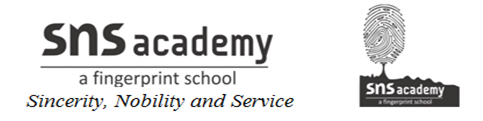 MATHEMATICSClass: VI								Max Marks: 40 Date: 04.12.19							Time: 1 hr 30minI. Fill in the blanks:  			(6 × 1= 6)1) The fraction for eleven- twelfths is _____.2) of 15 pens is ______.3)  A fraction is in the simplest form if the HCF of numerator and denominator is ______4) 11 is a ________ fraction.5) Fractions with the same denominators are called _______ fractions.6) ____   –  II. Answer the following: 			(5 × 2= 10)7) What fraction of (i) a week is 4 days? 		(ii) an hour is 45 minutes? 8) Write the natural numbers from 1 to 15. What fraction of them are odd?9) Draw a number line and locate  , , ,  on it.10) Identify the proper and improper fractions. 	,, 1, 11) Express (i)  4as an improper fraction 	(ii) as a mixed fractionIII. Answer the following: 				(4 × 3= 12)12) Insert >, < or =a) 	b) 	c) 	13) Arrange the following in descending order.        14) Reduce the following to the simplest form:a)       b)       c) 15) Riya walked  of a kilometer and jogged  of a kilometer. How much distance did she cover in all?V. Solve the following						  (3 x 4 = 12)16) (i) Write the equivalent fraction of	(a)  with numerator 21 	(b) with denominator 42       (ii) Find the sum of  and 17) Simplify: 5 - 2 + 518) In a school 40 students out of 45 passed in grade VI, while 45 out of 50 passed in grade VII.a) Find the fractions of students who passed in both the grades.b) In which grade did greater fraction of students pass?